FACULTY OF GRADUATE STUDIES AND RESEARCHTEACHING TIMETABLE FOR SEMESTER TWO ACADEMIC YEAR 2021/2022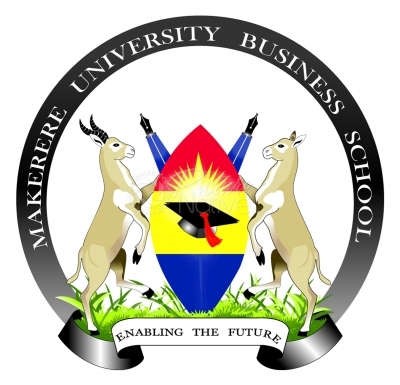 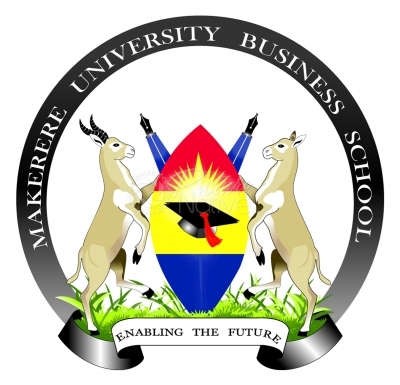 AS AT MAY 31, 2022MASTER OF BUSINESS ADMINISTRATION, YEAR ONE – EVENING PROGRAMMECOMMON COURSES ACCOUNTING & FINANCE OPTIONMARKETING OPTION:HUMAN RESOURCE MANAGEMENT OPTION:PROJECT MANAGEMENT OPTION:MASTER OF BUSINESS ADMINISTRATION, YEAR TWO – EVENING PROGRAMMECOMMON COURSESMASTER OF HUMAN RESOURCE MANAGEMENT YEAR ONECOMMON COURSESMASTER OF SCIENCE IN ACCOUNTING AND FINANCE –YEAR ONECOMMON COURSES Electives (Any Two) MASTER OF SCIENCE IN MARKETING –YEAR ONECOMMON COURSESMASTER OF SCIENCE IN PROCUREMENT & SUPPLY CHAIN MANAGEMENT - YEAR ONECOMMON COURSESMASTER OF SCIENCE IN BANKING AND INVESTMENT - YEAR ONE COURSESMASTER OF SCIENCE IN BANKING AND INVESTMENT - YEAR TWOCOMMON COURSESMASTER OF SCIENCE IN ENTREPRENEUSHIP- YEAR TWOCOMMON COURSESMASTER OF SCIENCE IN ENTREPRENEURSHIP -YEAR ONE                                                                                      COMMON COURSES	MASTER OF ARTS IN ECONOMIC POLICY AND MANAGEMENT -YEAR ONE COMMON COURSESMASTER OF ARTS IN ECONOMIC POLICY AND MANAGEMENT - YEAR TWO COMMON COURSESMASTER OF HOSPITALITY AND TOURISM MANAGEMENT - YEAR ONECOMMON COURSESMASTERS IN HOSPITALITY AND TOURISM MANAGEMENT - YEAR TWO COMMON COURSES
MASTER OF SCIENCE IN LEADERSHIP AND GOVERNANCE - YEAR ONE COMMON COURSES MASTER OF SCIENCE IN LEADERSHIP AND GOVERNANCE - YEAR TWOCOMMON COURSES   	MASTER OF ENERGY ECONOMICS AND GOVERNANCE, YEAR ONECOMMON COURSESMondayTuesdayWednesdayThursdayFriday5.30 – 6.30pmLFBFMOMFMkts/INTN.MKT/ ADHRM / PRMIM/IND.MKT /LID/PP&D6.30 – 7.30pmLFBFMOMFMkts/INTN.MKT/ ADHRM / PRMIM/ IND.MKT /LID/PP&D7.30-8.30pmLFBB.ComSAADIM/ IND.MKT /LID/PP&DFMkts/INTN.MKT/ ADHRM /PRM8.30-9.30pmFMB.ComSAADIM/ IND.MKT /LID/PP&DFMkts/INTN.MKT/ ADHRM / PRMAbbCodeCourse TitleLecturer(s)	CUFacultyDept.Room OMMBA7208Operations ManagementMr. Shafiq Mujabi; Dr. Bernard Onyinyi2FEEMSMGSUpper Block U4B.COMMBA7302Business CommunicationProf. Muhammed Ngoma; Dr. Hassan Bashir2FEBABAUpper Block U4SAADMBA7110Systems Analysis and DesignDr. Samali Mlay2FCIACITUpper Block U4LFBMBA7212Legal Framework of Business.Mr. Mark Mugasha; Ms. Grace Lamuno3FOCBLAWUpper Block U4FMMBA7103Financial ManagementOkumu Moses3FOCFINUpper Block U4AbbCodeCourse TitleLecturer(s)CUFacultyDeptRoom FMktsMBA7214Financial Markets Dr. Isaac Kayongo4FOCFINMiddle Block 2.1I.MMBA732Investment ManagementMr. Francis Tukundane4FOCFINMiddle Block 2.1AbbCodeCourse TitleLecturer(s)CUFacultyDept.Room INTN.MKTMBA7217International MarketingDr. Ahmed Walugembe4FMHMMIBU2IND.MKTMBA7219Industrial MarketingDr. Charles Omagor4FMHMMIBU2AbbCodeCourse TitleLecturer(s)CUFacultyDept.Room LIDMBA7225Leadership & Interpersonal DynamicsMr. Richard Lubogo4FOML&GUpper Block,U1ADHRMMBA7227Advanced Human Resource ManagementDennish Galimaka4FOMHRUpper Block,U1AbbCodeCourse TitleLecturer(s)CUFacultyDept.PP&DMBA7231Project Planning & DesignAssoc. Prof. Ernest Abaho4FCIACITUpper Block U4PRMMBA7232Project Risk ManagementProf Joseph Ntayi;Dr. Christopher Kusemererwa4FOCFINUpper Block U4Time MondayTuesdayWednesdayThursdayFriday5.30 – 7.30pmMCC&IECOM7.30 –9.30pmMCECOMAbbCodeCourse Lecturer(s)CUFacultyDept.Room MCMBA8102Management of ChangeProf W. Balunywa; Dr. Diana Ntamu4FOMBADADB Lecture Hall 2C&IMBA7233Creativity and InnovationDr. George Batte; Prof Balunywa2FEBAENTADB Lecture Hall 2E-COME- CommerceDr. Abdala KasuleFCIACITADB Lecture Hall 2MondayTuesdayWednesdayThursdayFriday5.30 – 7.30pmJACPLLAWODHRFPPM&C7.30 –9.30pmJACPSMODTDPM&CAbbCodeCourse TitleLecturer(s)CUFacultyDept.Room HRFPHRM7204Human Resource Forecasting and PlanningMr. Wesonga A; Dr. Abdala Kasule3FOMHRConference RoomLLAWHRM702Labor LawMs. Waliya Gwokyalya2FOCBLAWConference RoomSMHRM 7201Strategic ManagementAssoc. Prof Vincent Bagire2FEBABADConference RoomJACPHRM 7203Job Analysis & Competence ProfilingAssoc. Prof. James Kagari3FOMHRConference RoomODHRM 7206 Organizational DevelopmentAssoc. Prof. Kasekende;  Mr. Collins Aijuka3FOMHRConference RoomTDHRM 7205Training and Development Ms. Nicola Muwanga3FOMHRConference RoomPM&CHRM 7207Performance Management & ControlAssoc. Prof. J Kyogabirwe; Mr. Sentrine Nasiima3FOMHRConference RoomMondayTuesdayWednesdayThursdayFriday5.30 – 7.30pmQM IIASPIPM/PSAFMKT7.30 –9.30pmSMIFM/TAXFMKTAbbCodeCourse TitleLecturer(s)CUFacultyDept.Room SMACC 7211Strategic ManagementAssoc. Prof Bagire Vincent2FEBABAD   Upper Block U1FMKTACC 7213Financial MarketsDr. Isaac Kayongo4FOCFINMiddle Blk 2.1QM IIACC 7212Quantitative Methods IIMr. Freddie Semukono; Ms Brenda Kyasimiire; Dr. Eng. Dickinson Turinawe2FEEMSMGSUpper Block U1ASPACC 7214Accounting Software ProgrammeMs. Kyejjusa Sarah4FCIACITLab 3.6 Main Building, NakawaAbbCodeCourse TitleLecturer(s)CUFacultyDept.IPMACC 7214Investment & Portfolio ManagementDr. Agnes Nassuna 2FOCFINUpper Block U1IFMACC 7216International Financial  ManagementMr. Fred Luganda2FOCFINUpper Block U1PSAACC 7217Public Sector AccountingDr. Irene Nalukenge2FOCFINUpper Block U3TAXACC 7221Taxation Assoc. Prof. Arthur Sserwanga2FOCFINUpper Block U3MondayTuesdayWednesdayThursdayFriday5.30 – 7.30pmSER.MKTITMSMDMIMSMNPO7.30 –9.30pmFAMITMSMDMIMSMNPOAbbCodeCourse TitleLecturer(s)CUFac.Dept.Room IMSMKT 7107International Marketing StrategyDr. Annet Nabatanzi- Muyimba3FMHMMIBAudio Visual Room Main LibraryITMMKT 7210Infom. Technology. For MarketersMr. Ahmad Wakwale4FMHMMIBAudio Visual Room Main LibrarySMDMMKT 7212Strategic Mkt. Dec. MakingAssoc. Prof Geoffrey Bakunda; Dr. Samuel Musigire3FMHMMIBAudio Visual Room Main LibrarySER.MKTMKT 7208Services MarketingAssoc. Prof. David Katamba2FMHMMIBAudio Visual Room Main LibraryMNPOMKT 7214Marketing for Non-Profit OrgsMr. Phillip Mubiru3FMHMMIBAudio Visual Room Main LibraryFAMMKT 7213Financial Analysis for MarketersMr. Matovu Augustine 3FMHMMIBAudio Visual Room Main LibraryMondayTuesdayWednesdayThursdayFriday5.30 – 7.30pmFMSLDMPESCPR******7.30 –9.30pmFMOMPSMMPSCM******AbbName        Lecturer(s)CUFacultyDept.Room FMMPS 7207Financial Management Mr. Siminyu Charles3FOCFINMiddle Blk 2.3PSCMMPS 7208Project Supply & Contract ManagementProf. Moses Muhwezi2FEEMSPLMiddle Blk 2.3PSMMMPS 7209Procurement & Supply Marketing ManagementDr. Wilson Tusiime2FEEMSPLMiddle Blk 2.3SLDMMPS 7210Storage, Logistics & Distribution ManagementDr. Benjamin Tukamuhabwa2FEEMSPLMiddle Blk 2.3PEMPS 7212Procurement Ethics Prof Joseph Ntayi2FEEMSPLMiddle Blk 2.3SCPRMPS 7213Supply Chain Process RedesignDr. Mathew Kalubanga;Dr. Levi Kabagambe2FEEMSPLMiddle Blk 2.3OMMPS7211Operations ManagementMr. Athanausius Buyondo; Dr. Bernard Onyinyi2FEEMSMGSMiddle Blk 2.3MondayTuesdayWednesdayThursdayFriday5.30 – 7.30pmCFIF.MktsIPMMFSBLAW6.30-7.30pmCFIF. MktsIPMMFSBLAW7.30-8.30pmCFCGEBIFMBLAW8.30 –9.30pmCGEBIFMAbb.CodeCourse Lecturer(s)CUFacultyDept.Room CFMBI 7107Corporate FinanceMr. Musisi Erasmus3FOCFINUpper Blk U3MFSMBI 7212	Marketing Financial servicesAssoc. Prof. Geofrey Bakunda; Dr. Samuel Musigire3FOCFINUpper Blk U3IPMMBI 7105Investment & Portfolio ManagementMr. Elvis Khisa3FOCFINUpper Blk U3IF.MGTMBI 7209International Financial ManagementMr. Fred Luganda3FOCFINUpper Blk U3IF.MKTSMBI 7210International Financial MarketsDr. Ester Agasha3FOCFINUpper Blk U3CGEBMBI 7211Corporate Governance & Ethics in BankingMs. Bridget Namubiru2FOCFINUpper Blk U3BLAWMBI 7104Bank LawMs. Janet Namuddu3FOCB. LAWUpper Blk U3MondayTuesdayWednesdayThursdayFriday5.30 – 7:30pmRM7:30-9:30pmAbb.Code Course       Lecturer(s)CUFacultyDept.ROOMRMResearch MethodsAssoc. Prof. Vincent Bagire; Prof J. Ntayi2FEEMSMGSMiddle Blk 2.1MondayTuesdayWednesdayThursdayFriday5.30 – 7:30pmRM7:30-9:30pmAbb.Code Course       Lecturer(s)CUFacultyDept.ROOMRMResearch MethodsAssoc. Prof. Vincent Bagire; Prof J. Ntayi2FEEMSMGSMiddle Blk 2.1MondayTuesdayWednesdayThursdayFriday5.30 – 7.30pmBE & ESME-COMCEPPM7.30 –9.30pmBE & ERMFME-COMPPMAbb.CodeCourse TitleLecturer(s)CUFacultyDeptROOM CEMSE 7203Corporate EntrepreneurshipDr. Isa Nsereko2FEBAENTMain building Rm3.3BEEMSE Business Economics & EnvironmentDr. Edith Basalirwa4FEEMSFINMain building Rm3.3SMMSE 7201Strategic ManagementAssoc. Prof. Sudi Nangoli3FEBABAMain building Rm3.3E-ComMSE 7205E-CommerceDr. Abdala Kasule3FCIACITADB Lecture Hall U2RMFMMSE 7207Resource Mobilization & Finance Management Mr. Musisi Erasmus3FOCFINMain building Rm3.3PPMMSE 7202Project Planning & ManagementMr. Francis Kimbugwe4FEBAENTMain building Rm3.3MondayTuesdayWednesdayThursdayFriday5.30 – 6.30pmMEPMSPMECONFMPMPADE6.30 –7.30pmMEPMSPMECONFMPMPADE7.30-8.30pmECONSPMMEPMPADEFMPM8.30-9.30pmECONMEPMPADEFMPMAbb.CodeCourse TitleLecturer(s)CUFacultyDept.ROOM MEPMEPM 7201Macroeconomics for policy ManagementDr. Abaliwano Joyce4FEEMSECONLower Block 3.3PADEEPM 7202Policy Analysis, Design and EvaluationAnthony Olyanga Moni4FOCFINLower Block 3.3FMPMEPM 7204Financial Management for Policy MakingOula Dennis4FOCFINLower Block 3.3SPMEPM7203Strategic Planning and ManagementAssoc. Prof. Rogers Mwesigwa3FEBABALower Block 3.3ECONEPM 7205EconometricsDr. Dickson Turyareeba4FEEMSECONLower Block 3.3Time TuesdayFriday5.30pm – 7:30pmSS IIAbb.CodeCourse TitleLecturer(s)CUFacultyDept.ROOM SS IISeminar Series IIAnthony Olyanga Moni2FEEMSECONMondayTuesdayWednesdayThursdayFriday5.30 – 7:30pmSMHTARMH&TLSTDFMHT7.30 –9.30pmSMHTH&TLSTDFMHTAbb.CodeCourse TitleLecturer(s)CUFacultyDept.Room SMHTHTM 7205Strategic Management for Hospitality and TourismDr. Abbey Mutumba4FMHMLHMain building Rm3.4FMHTHTM 7206Financial Management for Hospitality & TourismMr. Musisi Erasmus4FMHMLHMain building Rm3.4H&TLHTM 7207Hospitality and Tourism Law Mr. Mark Mugasha4FMHMLHMain building Rm3.4STDHTM 7208Sustainable Tourism DevelopmentDr. Celestine Katongole4FMHMLHMain building Rm3.4ARMHTMAdvanced Research MethodsAssoc. Prof Vincent Bagire2FMHMLHMiddle Block 2.1Time MondayTuesdayWednesdayThursdayFriday5.30 – 7:30pmHTSS IITPPM7.30 –9.30pmHTSS IITPPMAbbCodeCourse TitleLecturer(s)CUFacultyDept.Room TPPMHTM8204Tourism Planning and ManagementDr. Samson Otengei4FMHMLHMain building Rm3.4HTSS IIHTM8205Seminar Series IIAssoc. Prof. Geoffrey Bakunda2FMHMLHMain building Rm3.4TimeMondayTuesdayWednesdayThursdayFriday5.30 – 7:30pmFMLT&PCGALPPA7.30 –9.30pmFMLT&PISLALPPAAbb.CodeCourse TitleLecturer(s)CUFacultyDept.Room MLG 7208PPAPublic Policy AnalysisMr. Richard Lubogo3FOMLGBoard RoomMLG 7209CGCorporate GovernanceDr. Joshua Mugambwa2FOMLGBoard RoomMLG 7212ALAdministrative LawMr. Peter Mutesasira3FOCB. LAWBoard RoomMLG 7212LT&PLeadership Theories and PracticesMs. Regis Namuddu4FOMLGBoard RoomMLG 7103FMFinancial ManagementDr. Agnes Nassuna4FOMFINBoard RoomMLG7606ISLInterpersonal Skills for LeadersMr. Tonny Kiggundu2FOMLGBoard RoomTimeMondayTuesdayWednesdayThursdayFriday5.30 – 7:30pm7.30 –9.30pmAbb.Abb.Course TitleLecturer(s)cuFacultyFacultyDept.Dept.Dept.Room SS IIMLG8216MLG8216Seminar Series IIMr. Richard Lubogo22FOMFOMLGTIMEMONTUESWEDTHURSFRIDSATURDAY10am-1.00pm5.30 – 6:30pmREEEEEEEREEELSCMFOE6.30-7.30pmREEEEEEEREEELSCMFOE7.30-8.30pmEEEEEECONECONELSCMFOE8.30 –9.30pmEEECONECONAbrCodeNameLecturersCUFac.DeptROOM ECONEEG721Econometrics	Dr. Dickson Turyareeba4FEEMSEcon.NORAD BLK LOWEREEEEG722Energy EconomicsDr. Joyce Abaliwano4FEEMSEconNORAD BLK LOWERREEEEG723Resource & Environmental EconomicsDr. Tomson Odongo4FEEMSEconNORAD BLK LOWERFOEEEG726Finance for EnergyDr. Isaac Nkote3FEBAFinanceNORAD BLK LOWERELSCMEEG727Energy Logistics and Supply Chain ManagementAssoc. Prof. Sheila Namagembe3FEEMSProcNORAD BLK LOWER